    Ny spelare i Finlandia/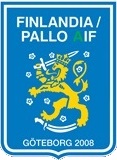       Pallo AIF {årskull}!Välkommen!Varmt välkommen till Finlandia/Pallo AIF! Detta är en klubb som startade någon gång på 1980-talet och har genom åren slagits samman från ett antal olika klubbar, därav det långa namnet. Det finns ungefär 350 spelare i klubben; allt från de minsta på boll-lekis till seniorer.Vårt fokus är att man ska trivas i laget och att man utvecklas som fotbollsspelare på sin nivå. Vi tycker det är roligt att träna och spela matcher såklart, men det är också väldigt viktigt att ha kul!Hoppas du ska trivas hos oss!Klubbens värdegrund hittar man här: https://www.finpa.se/Page/391878.Hur man blir medlemDet finns några saker som behövs innan man är medlem:Bli registrerad i klubbenBetald medlemsavgiftRegistrering i klubbenSå här går det till:Vi behöver: spelarens namn, personnummer (inkl. 4-sista siffror), telefonnummer, emailadress, och hemadress. Vi behöver även förälders namn,  telefonnummer, emailadress.Maila dessa uppgifter så snart som möjligt till {namn kontaktperson} (se kap 4).När vi lagt till er i laget får ni ett mail från laget.se med instruktioner om hur man loggar in. Ladda ner appen och följ information som kommer upp där. Vi kommunicerar endast genom laget.se.MedlemsavgiftDet kostar 1200:- per år att vara medlem. Då ingår träningar och matcher. [Forts. på baksidan]Blandad infoKlubbens hemsida hittar man på {Lägg till länk till laget.se sidan för ert lag} lagets hemsida hittar man också där. När man blivit registrerad så kommer man kunna logga in för att se sina kallelser m.m.Träningskläder kan man om man vill köp från klubbshoppen som finns länkad från hemsidan.Matchställ: man måste ha blåa shorts och blåa strumpor när man spelar match! De köper man själv (i klubbshoppen). Matchtröja lånar man, det behöver man inte köpa själv. Då det är ett bra tag tills vi skall spela match är detta inte bråttom att göra direkt. Det finns inga krav på försäljningar från klubben. Dock kanske vi vill bygga upp en liten lagkassa för cuper, läger och liknande. Men det är helt upp till oss själva! Dock så förväntas några föräldrar från varje årskull att ställa upp på Tuvecupen och Finpadagen.Föreningen bygger helt på ideellt engagemang från föräldrar. Vi har ingen betald personal i klubben. För att laget skall funka behöver vi vara minst 4st föräldrar som aktiva tränare. Vi kommer också ha behov för diverse stödroller så som lagförälder, anordna avslutningar osv. Alla föräldrar i laget behöver bidra till klubben på något sätt.KontaktI första hand kan ni ta kontakt med {ledares namn} om ni undrar något:Email: {ledares e-post}Mobil: {ledares telefonnummer}Alla ledares kontaktuppgifter finns på lagets hemsida (när man är inloggad!).